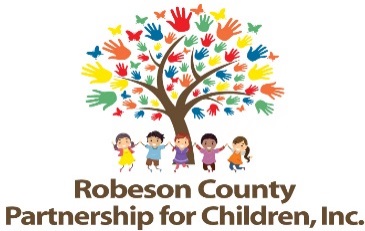 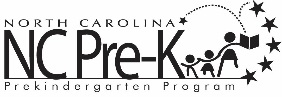 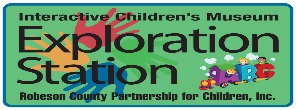 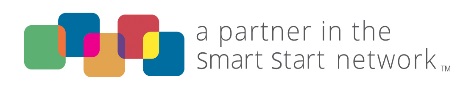 Organizational Development Committee MeetingSeptember 15, 2022*RCPC Board and Committee Meetings will be hosted as a hybrid format where public may attend in person or virtually at:Robeson County Partnership for Children, Inc. Board Room210 E. Second StreetLumberton, NC 28358OR Via Zoomhttps://us06web.zoom.us/j/81302709678?pwd=V0p6MzhaNDd1RWVGQVpWUUR6R2cvUT09Meeting ID: 813 0270 9678Passcode: 612882Call In: 1 301 715 859212:00 p.m. Approval of MinutesReview minutes from May 19, 2022 committee meeting.Action ItemsFY 2022-2023 Fundraising PlanBackground:  The Organizational Development Committee is charged with approving RCPC’s fundraising plan.Issue: Potential fundraising activities should be discussed for FY 2022-2023. Recommendation:	 It is recommended that the Organizational Development Committee select fundraising activities for FY 2022-2023.Exploration Station Treasurer’s Reports Background:  The Organizational Development Committee reviews Exploration Station’s Treasurer’s Reports.  Issue: The Exploration Station Treasurer’s Reports are included for review. Recommendation:	 It is recommended that the Organizational Development Committee consider approving the Treasurer’s Reports.  Non-Action ItemsBoard RetreatAnnouncementsAdjournment  The next meeting will be held on Thursday, October 17, 2022.  